PROGRAM NAUCZANIA PRZEDMIOTU OBOWIĄZKOWEGO NA WYDZIALE LEKARSKIM II  ROK AKADEMICKI 2017/2018PRZEWODNIK DYDAKTYCZNY dla STUDENTÓW II ROKU STUDIÓW      1. NAZWA PRZEDMIOTU IMMUNOLOGIA      2. NAZWA JEDNOSTKI (jednostek ) realizującej przedmiot:3. Adres jednostki odpowiedzialnej za dydaktykę:4. Kierownik jednostki: 5. Osoba zaliczająca przedmiot w E-indeksie z dostępem do platformy WISUS6. Osoba odpowiedzialna za dydaktykę na Wydziale Lekarskim I z dostępem do       platformy WISUS ( listy studentów) ( koordynator przedmiotu) :       7. Osoba odpowiedzialna za rezerwację sal:      8. Miejsce przedmiotu w programie studiów:		Rok: II		Semestr: IV     9. Liczba godzin  ogółem :		60		liczba pkt. ECTS:6   10.Tematyka poszczególnych ćwiczeń REGULAMIN ZAJĘĆ:1. Obecność na ćwiczeniach i seminariach jest obowiązkowa. Nieobecność usprawiedliwioną  należy odpracować z inną grupą studencką, po uprzednim zgłoszeniu u prowadzącego zajęcia. W przypadkach losowych forma zaliczenia nieobecności do uzgodnienia z koordynatorem kursu. 2. Nie ma możliwości indywidualnej zmiany grupy, z wyjątkiem konieczności odpracowywania zajęć w przypadku nieobecności.3. Organizacja seminariów:Tematyka seminariów obejmuje zagadnienia z zakresu podstaw immunologii.Na każde z seminariów przewidziano 4 wiodące tematy w zakresie których studenci zobowiązani są przygotować się. Każdy z tych tematów będzie zreferowany przez dowolnie wybranego przez grupę studenta w formie 15-20 min. prezentacji, a następnie przedyskutowany z udziałem prowadzącego zajęcia nauczyciela i oceniany w skali 1-5 punktów, które będą doliczane do puli punktów gromadzonych przez studenta w trakcie seminariów. 3. Organizacja ćwiczeń:Tematyka ćwiczeń obejmuje zagadnienia z zakresu immunologii klinicznej. Zajęcia te odbywają się w 3 podgrupach: podgrupa A  1-9, podgrupa B 10-18, podgrupa C pozostali studenci w obrębie grupy. Stopień przygotowania do tych zajęć będzie oceniany przez nauczyciela prowadzącego zajęcia.Studenci nieprzygotowani do zajęć będą zobowiązani do zdania materiału u  prowadzącego zajęcia. Niezaliczenie dwóch lub więcej tematów spowoduje niezaliczenie przedmiotu. 4. Po zakończeniu zblokowanych zajęć  odbywa się testowy sprawdzian testowy umożliwiający uzyskanie maksymalnie 30 punktów.  Nie przewiduje się poprawiania sprawdzianów.5. Po zakończeniu zajęć, na platformie OLAT, odbywa się kolokwium zaliczeniowe obejmujące materiał z   wykładów, ćwiczeń i seminariów. Składa się ze 100 pytań testowych, czas trwania 100 min. Termin do uzgodnienia dla całego roku. Maksymalna ocena: 100 punktów. Warunkiem zaliczenia tego kolokwium  i wliczenia punktów do ogólnej puli  jest udzielenie 60% prawidłowych odpowiedzi. Przewiduje się dwie poprawki kolokwium zaliczeniowego.PROGRAM ZAJĘĆ:Zajęcia rozpoczynają się w semestrze zimowym cyklem wykładów. W semestrze zimowym/letnim  odbywają się zajęcia zblokowane w formie seminariów dla całych grup dziekańskich i ćwiczeń z podziałem na podgrupy.  PROGRAM NAUCZANIA:    11. Kryteria zaliczenia przedmiotu: zaliczenie, egzamin teoretyczny i praktyczny12. Literatura:13. Studenckie koło naukowe 14. SYLABUS ( proszę wypełnić wszystkie pola w tabeli)15. Szczegółowa organizacja zajęć: Wykłady: Coll. Anatomicum ul. Święcickiego 6,  Seminaria (dla całości grupy)Centrum Biologii Medycznej ul. Rokietnicka 8,  Poniedziałek (8.00-11.00) seminarium 1, 2Wtorek (8.00-11.00) seminarium 3,4Środa (8.00-9.30) seminarium 5Ćwiczenia (w 3 podgrupach)Centrum Biologii Medycznej ul. Rokietnicka 8,  Zakład Immunologii, ul. Rokietnicka 5DŚroda (9.30-11.00) ćwiczenie 1Harmonogram seminariów i ćwiczeń a także aktualny podział grupy studenckiej udostępnimy na stronie internetowej jednostki przed rozpoczęciem zajęć16. Podpis osoby odpowiedzialnej za nauczanie przedmiotu lub koordynatora17. Podpisy osób współodpowiedzialnych za nauczanie przedmiotu ( w przypadku          przedmiotów koordynowanych)Zakład Immunologii, Katedra Immunologii KlinicznejKlinika Pneumonologii, Alergologii Dziecięcej i Immunologii KlinicznejKatedra i Klinika Chorób ZakaźnychZakład Immunologii Klinicznej i ReumatologiiAdres: ul. Rokietnicka 5D, 60-806 PoznańTel. /Fax: 61 8547174; 61 8547173Strona www: immuno.ump.edu.plE-mail: immuno@ump.edu.plProf. dr hab. med. Grzegorz Dworacki, (kierownik Katedry Immunol. Klin.)Prof. dr hab. n. med. Jan Sikora (kierownik Zakładu Immunologii)Prof. dr hab. Jan SikoraNazwisko imię: Agnieszka Pluto-PrądzyńskaTel. kontaktowy: 584-7174Możliwość kontaktu - konsultacje (dni, godz., miejsce): (poniedziałki, godz.10.00-12.00, Zakład Immunologii)E-mail:Osoba zastępująca: Maciej BoruczkowskiKontakt: 584-7174Nazwisko  imię: Iwona ŁakomaTel. kontaktowy: 584-7174E-mail: immuno@ump.edu.plJednostki uczestniczące w nauczaniu przedmiotuSemestr zimowy/letni liczba godzinSemestr zimowy/letni liczba godzinSemestr zimowy/letni liczba godzinSemestr zimowy/letni liczba godzinJednostki uczestniczące w nauczaniu przedmiotuWĆĆwiczenia kategoriaSZakład Immunologii2420B10Klinika Pneumonologii, Alergologii Dziecięcej 2Katedra i Klinika Chorób Zakaźnych2Zakład Immunologii Klinicznej i Reumatologii2Razem:242610Wykłady - Semestr zimowy/letniWykłady - Semestr zimowy/letniWykłady - Semestr zimowy/letniTematyka wykładów Tematyka wykładów Imię i nazwisko osoby prowadzącej zajęciaUkład odpornościowy-wprowadzenieJan SikoraOdporność naturalnaMariusz KaczmarekCytokinyMariusz KaczmarekMechanizmy odporności swoistej cz. 1Magdalena FrydrychowiczMechanizmy odporności swoistej cz. 2Magdalena FrydrychowiczRegulacja odpowiedzi immunologicznejJan SikoraTolerancja immunologiczna, autoimmunizacjaMariusz KaczmarekMechanizmy i typy nadwrażliwościJan SikoraNiedobory odpornościHusam SamaraImmunologia zakażeńGrzegorz DworackiImmunologia nowotworówJan SikoraImmunogia przeszczepuJan SikoraĆwiczenia - Semestr zimowy/letniĆwiczenia - Semestr zimowy/letniĆwiczenia - Semestr zimowy/letniĆwiczenia - Semestr zimowy/letniTematyka ćwiczeń Tematyka ćwiczeń Osoba odpowiedzialnaSALAChoroby układowe tkanki łącznejAnna Olewicz/Izabela ŁąckaCBM  (2 sale)Z. Immunologii  Choroby narządowo-swoisteK. Ziemnickaj.w.  Immunopatologia nerekGrzegorz Dworackij.w.  Immunopatologia przewodu pokarmowegoAnna Olewicz- Gawlikj.w.  ImmunohematologiaGrzegorz Dworackij.w.  Immunopatologia układu oddechowegoM.Majcherek/J. Owocj.w.  Niedobory odpornościA. Szczawińska-Popłonykj.w.  Aspekty immunologiczne chorób układu krążeniaAnna Olewicz- Gawlikj.w.Immunologia przeszczepówJan Sikoraj.w.Immunologia nowotworówJan Sikoraj.w.Immunologia chorób układu nerwowego i narządów zmysłówAlicja Kalinowska -Łyszczarzj.w.Zagadnienia alergiiM.Majcherek/J. Owocj.w.Rola immunomodulacji w zapobieganiu i leczeniu choróbArleta Piaskowska-Kowalaj.w.Seminaria - Semestr zimowy/letniSeminaria - Semestr zimowy/letniSeminaria - Semestr zimowy/letniSeminaria - Semestr zimowy/letniTematyka seminariów Tematyka seminariów Imię i nazwisko osoby prowadzącej zajęciaSALAWprowadzenie do układu immunologicznegoM.FrydrychowiczCBM, Odporność wrodzonaM.Frydrychowiczj.w.Odporność swoista cz. 1, pojęcia podstawoweM. Kaczmarekj.w.Odporność swoista cz. 2, mechanizmy efektorowe odporności swoistejM. Kaczmarekj.w.Sprawdzian A. Plutoj.w.Wymagania wstępne  nie przewiduje się kolokwium wejściowegoPrzygotowanie do zajęć studentów obowiązuje przygotowanie się do ćwiczeń i seminariów  w oparciu o wykłady i wskazane pozycje literaturoweWymagania końcowe kolokwium zaliczenioweZaliczenie – kryterium zaliczenia uzyskanie 60% punktów (spośród 130)  zgromadzonych w trakcie sprawdzianu i kolokwium zaliczeniowego.Egzamin teoretyczny – kryterium zaliczenia: forma egzaminu ( ustny, pisemny, testowy)Egzamin praktyczny – kryterium zaliczenia:Zalecana literatura:Podstawowa:1. Immunologia. J.Gołąb, M.Jakóbisiak, W. Lasek, T. Stokłosa ,Wydawnictwo Naukowe PWN, 2012 2. Abul K. Abbas. Immunologia. Funkcje i zaburzenia układu immunologicznego. Edra Urban & Partner, 20153. Immunologia dla studentów Wydziału Lekarskiego. Praca zbiorowa pod red. prof. dr. hab. J. Żeromskiego.    Wyd.  Nauk. U.M. 2008Uzupełniająca:1. Immunologia. Roitt , Brostoff, Male. Wyd.  polskie pod red. tłum. prof. dr.  hab.J. Żeromskiego2. Immunologia. Podstawowe zagadnienia i aktualności, Witold Lasek, Wydawnictwo Naukowe PWN, 2009.Opiekun koła dr Mariusz KaczmarekTematyka: immunologia nowotworówMiejsce spotkań: Zakład Immunologii, ul. Rokietnicka 5D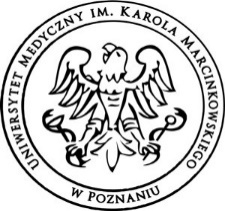 WYDZIAŁ LEKARSKI IWYDZIAŁ LEKARSKI IWYDZIAŁ LEKARSKI IWYDZIAŁ LEKARSKI IWYDZIAŁ LEKARSKI IWYDZIAŁ LEKARSKI IWYDZIAŁ LEKARSKI INazwakierunkuLekarski Lekarski Poziom 
i tryb studiówjednolite studia magisterskiejednolite studia magisterskiestacjonarnestacjonarneNazwa przedmiotuimmunologiaimmunologiaPunkty ECTS6666Jednostka realizująca, wydziałZakład Immunologii, Katedra Immunologii KlinicznejZakład Immunologii, Katedra Immunologii KlinicznejZakład Immunologii, Katedra Immunologii KlinicznejZakład Immunologii, Katedra Immunologii KlinicznejZakład Immunologii, Katedra Immunologii KlinicznejZakład Immunologii, Katedra Immunologii KlinicznejZakład Immunologii, Katedra Immunologii KlinicznejKoordynator przedmiotumgr Agnieszka Pluto-PrądzyńskaOsoba zaliczającaprof. dr hab. Jan Sikoraprof. dr hab. Jan Sikoraprof. dr hab. Jan Sikoraprof. dr hab. Jan Sikoraprof. dr hab. Jan SikoraRodzaj przedmiotuobowiązkowysemestrRodzaj zajęć 
i liczba godzinWykłady24Seminaria10Seminaria10Ćwiczenia26Obszar nauczaniaNauki medyczneNauki medyczneNauki medyczneNauki medyczneNauki medyczneNauki medyczneNauki medyczneCel kształceniaPo zakończeniu kursu z immunologii student powinien posiadać podstawowy zakres wiedzy na temat układu odpornościowego, chorób o podłożu immunologicznym oraz metod immunodiagnostyki, a także umiejętność wskazania właściwych testów immunologicznych dla diagnostyki danej jednostki chorobowej.Po zakończeniu kursu z immunologii student powinien posiadać podstawowy zakres wiedzy na temat układu odpornościowego, chorób o podłożu immunologicznym oraz metod immunodiagnostyki, a także umiejętność wskazania właściwych testów immunologicznych dla diagnostyki danej jednostki chorobowej.Po zakończeniu kursu z immunologii student powinien posiadać podstawowy zakres wiedzy na temat układu odpornościowego, chorób o podłożu immunologicznym oraz metod immunodiagnostyki, a także umiejętność wskazania właściwych testów immunologicznych dla diagnostyki danej jednostki chorobowej.Po zakończeniu kursu z immunologii student powinien posiadać podstawowy zakres wiedzy na temat układu odpornościowego, chorób o podłożu immunologicznym oraz metod immunodiagnostyki, a także umiejętność wskazania właściwych testów immunologicznych dla diagnostyki danej jednostki chorobowej.Po zakończeniu kursu z immunologii student powinien posiadać podstawowy zakres wiedzy na temat układu odpornościowego, chorób o podłożu immunologicznym oraz metod immunodiagnostyki, a także umiejętność wskazania właściwych testów immunologicznych dla diagnostyki danej jednostki chorobowej.Po zakończeniu kursu z immunologii student powinien posiadać podstawowy zakres wiedzy na temat układu odpornościowego, chorób o podłożu immunologicznym oraz metod immunodiagnostyki, a także umiejętność wskazania właściwych testów immunologicznych dla diagnostyki danej jednostki chorobowej.Po zakończeniu kursu z immunologii student powinien posiadać podstawowy zakres wiedzy na temat układu odpornościowego, chorób o podłożu immunologicznym oraz metod immunodiagnostyki, a także umiejętność wskazania właściwych testów immunologicznych dla diagnostyki danej jednostki chorobowej.Treści programoweWykłady Na wykładach studenci zapoznają się z wiedzą na temat podstaw immunologiii immunologii klinicznej, które ułatwią zrozumienie mechanizmów współczesnej immunologii.   Wykłady Na wykładach studenci zapoznają się z wiedzą na temat podstaw immunologiii immunologii klinicznej, które ułatwią zrozumienie mechanizmów współczesnej immunologii.   Wykłady Na wykładach studenci zapoznają się z wiedzą na temat podstaw immunologiii immunologii klinicznej, które ułatwią zrozumienie mechanizmów współczesnej immunologii.   Wykłady Na wykładach studenci zapoznają się z wiedzą na temat podstaw immunologiii immunologii klinicznej, które ułatwią zrozumienie mechanizmów współczesnej immunologii.   Wykłady Na wykładach studenci zapoznają się z wiedzą na temat podstaw immunologiii immunologii klinicznej, które ułatwią zrozumienie mechanizmów współczesnej immunologii.   Wykłady Na wykładach studenci zapoznają się z wiedzą na temat podstaw immunologiii immunologii klinicznej, które ułatwią zrozumienie mechanizmów współczesnej immunologii.   Wykłady Na wykładach studenci zapoznają się z wiedzą na temat podstaw immunologiii immunologii klinicznej, które ułatwią zrozumienie mechanizmów współczesnej immunologii.   Treści programoweSeminaria Tematyka seminariów obejmuje materiał z zakresu podstaw immunologiiNa każde z seminariów przewidziano 4 wiodące tematy w zakresie których studenci zobowiązani są przygotować się. Każdy z tych tematów będzie zreferowany przez dowolnie wybranego przez grupę studenta w formie 15-20 min. prezentacji, a następnie przedyskutowany z udziałem prowadzącego zajęcia nauczycielaSeminaria Tematyka seminariów obejmuje materiał z zakresu podstaw immunologiiNa każde z seminariów przewidziano 4 wiodące tematy w zakresie których studenci zobowiązani są przygotować się. Każdy z tych tematów będzie zreferowany przez dowolnie wybranego przez grupę studenta w formie 15-20 min. prezentacji, a następnie przedyskutowany z udziałem prowadzącego zajęcia nauczycielaSeminaria Tematyka seminariów obejmuje materiał z zakresu podstaw immunologiiNa każde z seminariów przewidziano 4 wiodące tematy w zakresie których studenci zobowiązani są przygotować się. Każdy z tych tematów będzie zreferowany przez dowolnie wybranego przez grupę studenta w formie 15-20 min. prezentacji, a następnie przedyskutowany z udziałem prowadzącego zajęcia nauczycielaSeminaria Tematyka seminariów obejmuje materiał z zakresu podstaw immunologiiNa każde z seminariów przewidziano 4 wiodące tematy w zakresie których studenci zobowiązani są przygotować się. Każdy z tych tematów będzie zreferowany przez dowolnie wybranego przez grupę studenta w formie 15-20 min. prezentacji, a następnie przedyskutowany z udziałem prowadzącego zajęcia nauczycielaSeminaria Tematyka seminariów obejmuje materiał z zakresu podstaw immunologiiNa każde z seminariów przewidziano 4 wiodące tematy w zakresie których studenci zobowiązani są przygotować się. Każdy z tych tematów będzie zreferowany przez dowolnie wybranego przez grupę studenta w formie 15-20 min. prezentacji, a następnie przedyskutowany z udziałem prowadzącego zajęcia nauczycielaSeminaria Tematyka seminariów obejmuje materiał z zakresu podstaw immunologiiNa każde z seminariów przewidziano 4 wiodące tematy w zakresie których studenci zobowiązani są przygotować się. Każdy z tych tematów będzie zreferowany przez dowolnie wybranego przez grupę studenta w formie 15-20 min. prezentacji, a następnie przedyskutowany z udziałem prowadzącego zajęcia nauczycielaSeminaria Tematyka seminariów obejmuje materiał z zakresu podstaw immunologiiNa każde z seminariów przewidziano 4 wiodące tematy w zakresie których studenci zobowiązani są przygotować się. Każdy z tych tematów będzie zreferowany przez dowolnie wybranego przez grupę studenta w formie 15-20 min. prezentacji, a następnie przedyskutowany z udziałem prowadzącego zajęcia nauczycielaTreści programoweĆwiczenia Na ćwiczeniach z immunologii klinicznej prezentowane są przypadki kliniczne chorób o podłożu immunologicznym. Celem tych zajęć jest zrozumienie patomechanizmów tych chorób oraz zdobycie umiejętności praktycznego zastosowania posiadanej wiedzy.Ćwiczenia Na ćwiczeniach z immunologii klinicznej prezentowane są przypadki kliniczne chorób o podłożu immunologicznym. Celem tych zajęć jest zrozumienie patomechanizmów tych chorób oraz zdobycie umiejętności praktycznego zastosowania posiadanej wiedzy.Ćwiczenia Na ćwiczeniach z immunologii klinicznej prezentowane są przypadki kliniczne chorób o podłożu immunologicznym. Celem tych zajęć jest zrozumienie patomechanizmów tych chorób oraz zdobycie umiejętności praktycznego zastosowania posiadanej wiedzy.Ćwiczenia Na ćwiczeniach z immunologii klinicznej prezentowane są przypadki kliniczne chorób o podłożu immunologicznym. Celem tych zajęć jest zrozumienie patomechanizmów tych chorób oraz zdobycie umiejętności praktycznego zastosowania posiadanej wiedzy.Ćwiczenia Na ćwiczeniach z immunologii klinicznej prezentowane są przypadki kliniczne chorób o podłożu immunologicznym. Celem tych zajęć jest zrozumienie patomechanizmów tych chorób oraz zdobycie umiejętności praktycznego zastosowania posiadanej wiedzy.Ćwiczenia Na ćwiczeniach z immunologii klinicznej prezentowane są przypadki kliniczne chorób o podłożu immunologicznym. Celem tych zajęć jest zrozumienie patomechanizmów tych chorób oraz zdobycie umiejętności praktycznego zastosowania posiadanej wiedzy.Ćwiczenia Na ćwiczeniach z immunologii klinicznej prezentowane są przypadki kliniczne chorób o podłożu immunologicznym. Celem tych zajęć jest zrozumienie patomechanizmów tych chorób oraz zdobycie umiejętności praktycznego zastosowania posiadanej wiedzy.Treści programoweInne Inne Inne Inne Inne Inne Inne Formy 
i metody dydaktyczneForma 
i warunki zaliczeniaKolokwium zaliczeniowe;uzyskanie 60% punktów (spośród 130)  zgromadzonych w trakcie sprawdzianu i kolokwium zaliczeniowegoLiteratura podstawowa Immunologia. J.Gołąb, M. Jakóbisiak, W. Lasek, T. Stokłosa  PWN, 20122. Abul K. Abbas. Immunologia. Funkcje i zaburzenia układu immunologicznego. Edra Urban & Partner, 20153. Immunologia dla studentów Wydziału Lekarskiego. Praca zbiorowa pod red. prof. dr. hab. J. Żeromskiego.  Wyd.  Nauk. U.M. 2008Literatura uzupełniająca1. Immunologia. Roitt , Brostoff, Male. Wyd.  polskie pod red. tłum. prof. dr.  hab.J. Żeromskiego2. Immunologia. Podstawowe zagadnienia i aktualności, Witold Lasek, Wydawnictwo Naukowe PWN, 2009.Numer efektu kształceniaEfekty kształceniaEfekty kształceniaOdniesienie do kierunkowych efektów kształceniaW21.zna sposoby komunikacji między komórkami, a także między komórką a macierzą zewnątrzkomórkową oraz szlaki przekazywania sygnałów w komórce i przykłady zaburzeń w tych procesach prowadzące do rozwoju nowotworów i innych chorób;zna sposoby komunikacji między komórkami, a także między komórką a macierzą zewnątrzkomórkową oraz szlaki przekazywania sygnałów w komórce i przykłady zaburzeń w tych procesach prowadzące do rozwoju nowotworów i innych chorób;B.W21. W22.zna procesy takie jak: cykl komórkowy, proliferacja, różnicowanie i starzenie się komórek, apoptoza i nekroza oraz ich znaczenie dla funkcjonowania organizmu;zna procesy takie jak: cykl komórkowy, proliferacja, różnicowanie i starzenie się komórek, apoptoza i nekroza oraz ich znaczenie dla funkcjonowania organizmu;B. W22.W23.zna w podstawowym zakresie problematykę komórek macierzystych i ich zastosowania w medycynie;zna w podstawowym zakresie problematykę komórek macierzystych i ich zastosowania w medycynie;B. W23.W06.zna uwarunkowania genetyczne konfliktu serologicznego w układzie Rh; zna uwarunkowania genetyczne konfliktu serologicznego w układzie Rh; C. W06.W20.zna podstawy rozwoju oraz mechanizmy działania układu odpornościowego, w tym swoiste i nieswoiste mechanizmy odporności humoralnej i komórkowej; zna podstawy rozwoju oraz mechanizmy działania układu odpornościowego, w tym swoiste i nieswoiste mechanizmy odporności humoralnej i komórkowej; C. W20.W21.opisuje główny układ zgodności tkankowej;opisuje główny układ zgodności tkankowej;C. W21.W22.zna typy reakcji nadwrażliwości, rodzaje niedoborów odporności oraz podstawy immunomodulacji;zna typy reakcji nadwrażliwości, rodzaje niedoborów odporności oraz podstawy immunomodulacji;C. W22.W23.zna zagadnienia z zakresu immunologii nowotworów;zna zagadnienia z zakresu immunologii nowotworów;C. W23.W24.określa genetyczne podstawy doboru dawcy i biorcy oraz podstawy immunologii transplantacyjnej;określa genetyczne podstawy doboru dawcy i biorcy oraz podstawy immunologii transplantacyjnej;C. W24.W03.zna i rozumie przyczyny, objawy, zasady diagnozowania najczęstszych chorób dzieci:zna i rozumie przyczyny, objawy, zasady diagnozowania najczęstszych chorób dzieci:E. W03.W03.costrych i przewlekłych chorób górnych i dolnych dróg oddechowych, wad wrodzonych    układu oddechowego, gruźlicy, mukowiscydozy, astmy, alergicznego nieżytu nosa, pokrzywki, wstrząsu anafilaktycznego, obrzęku naczynioworuchowego,ostrych i przewlekłych chorób górnych i dolnych dróg oddechowych, wad wrodzonych    układu oddechowego, gruźlicy, mukowiscydozy, astmy, alergicznego nieżytu nosa, pokrzywki, wstrząsu anafilaktycznego, obrzęku naczynioworuchowego,E. W03.cW03.dniedokrwistości, skaz krwotocznych, stanów niewydolności szpiku, chorób      nowotworowych wieku dziecięcego, w tym guzów litych typowych dla wieku dziecięcego,niedokrwistości, skaz krwotocznych, stanów niewydolności szpiku, chorób      nowotworowych wieku dziecięcego, w tym guzów litych typowych dla wieku dziecięcego,E. W03.dW03.fostrej i przewlekłej niewydolności nerek, ostrych i przewlekłych zapaleń nerek, chorób układowych nerek, ostrej i przewlekłej niewydolności nerek, ostrych i przewlekłych zapaleń nerek, chorób układowych nerek, E. W03.fW03. kchorób tkanki łącznej, gorączki reumatycznej, młodzieńczego zapalenia stawów, tocznia układowego, zapalenia skórno-mięśniowego;chorób tkanki łącznej, gorączki reumatycznej, młodzieńczego zapalenia stawów, tocznia układowego, zapalenia skórno-mięśniowego;E. W03. kW07. zna i rozumie przyczyny, objawy, zasady diagnozowania chorób wewnętrznych występujących u osób dorosłych oraz ich powikłań:zna i rozumie przyczyny, objawy, zasady diagnozowania chorób wewnętrznych występujących u osób dorosłych oraz ich powikłań:E. W07. W07.achorób układu krążenia, w tym: chorób naczyń tętniczych i żylnych, chorób układu krążenia, w tym: chorób naczyń tętniczych i żylnych, E. W07.aW07.bchorób układu oddechowego, w tym: astmy oskrzelowej, chorób układu oddechowego, w tym: astmy oskrzelowej, E. W07.b W07.cchorób układu pokarmowego, w tym chorób: żołądka i dwunastnicy, jelit, trzustki, wątroby, dróg żółciowych i pęcherzyka żółciowego, chorób układu pokarmowego, w tym chorób: żołądka i dwunastnicy, jelit, trzustki, wątroby, dróg żółciowych i pęcherzyka żółciowego, E. W07.cW07.dchorób układu wydzielania wewnętrznego, w tym chorób: podwzgórza i przysadki, tarczycy, przytarczyc, kory i rdzenia nadnerczy,  różnych typów cukrzycy chorób układu wydzielania wewnętrznego, w tym chorób: podwzgórza i przysadki, tarczycy, przytarczyc, kory i rdzenia nadnerczy,  różnych typów cukrzycy E. W07.d W07.echorób nerek i dróg moczowych, w tym: ostrych i przewlekłych niewydolności nerek, chorób kłębuszków nerkowych i śródmiąższowych nerek, chorób nerek i dróg moczowych, w tym: ostrych i przewlekłych niewydolności nerek, chorób kłębuszków nerkowych i śródmiąższowych nerek, E. W07.e W07.fchorób układu krwiotwórczego, w tym: aplazji szpiku, niedokrwistości, granulocytopenii i agranulocytozy, małopłytkowości, białaczek ostrych, nowotworów mieloproliferacyjnych i mielodysplastyczno-mieloproliferacyjnych, zespołów mielodysplastycznych, nowotworów z dojrzałych limfocytów B i T, skaz krwotocznych, trombofilii, stanów bezpośredniego zagrożenia życia w hematologii, chorób układu krwiotwórczego, w tym: aplazji szpiku, niedokrwistości, granulocytopenii i agranulocytozy, małopłytkowości, białaczek ostrych, nowotworów mieloproliferacyjnych i mielodysplastyczno-mieloproliferacyjnych, zespołów mielodysplastycznych, nowotworów z dojrzałych limfocytów B i T, skaz krwotocznych, trombofilii, stanów bezpośredniego zagrożenia życia w hematologii, E. W07.f W07.gchorób reumatycznych, w tym: chorób układowych tkanki łącznej, układowych zapaleń naczyń, zapaleń stawów z zajęciem kręgosłupa, chorób metabolicznych kości, w szczególności osteoporozy i choroby zwyrodnieniowej stawów, dny moczanowej, chorób reumatycznych, w tym: chorób układowych tkanki łącznej, układowych zapaleń naczyń, zapaleń stawów z zajęciem kręgosłupa, chorób metabolicznych kości, w szczególności osteoporozy i choroby zwyrodnieniowej stawów, dny moczanowej, E. W07.g W07.hchorób alergicznych, w tym: anafilaksji i wstrząsu anafilaktycznego oraz obrzęku naczynioruchowego,chorób alergicznych, w tym: anafilaksji i wstrząsu anafilaktycznego oraz obrzęku naczynioruchowego,E. W07.hW37.zna rodzaje materiałów biologicznych wykorzystywanych w diagnostyce laboratoryjnej oraz zasady pobierania materiału do badań;zna rodzaje materiałów biologicznych wykorzystywanych w diagnostyce laboratoryjnej oraz zasady pobierania materiału do badań;E. W37.U09.posługuje się podstawowymi technikami laboratoryjnymi, takimi jak: chromatografia, elektroforeza białek i kwasów nukleinowych; posługuje się podstawowymi technikami laboratoryjnymi, takimi jak: chromatografia, elektroforeza białek i kwasów nukleinowych; B. U09.U14.planuje i wykonuje proste badanie naukowe oraz interpretuje jego wyniki i wyciąga wnioski.planuje i wykonuje proste badanie naukowe oraz interpretuje jego wyniki i wyciąga wnioski.B. U14.U08.posługuje się reakcją antygen – przeciwciało w aktualnych modyfikacjach i technikach dla diagnostyki chorób zakaźnych, alergicznych, autoimmunizacyjnych, chorób krwi i nowotworowych;posługuje się reakcją antygen – przeciwciało w aktualnych modyfikacjach i technikach dla diagnostyki chorób zakaźnych, alergicznych, autoimmunizacyjnych, chorób krwi i nowotworowych;C. U08.Nakład pracy studentaNakład pracy studentaNakład pracy studentaLiczba godzinData opracowania sylabusa: 1. 12. 2017Data opracowania sylabusa: 1. 12. 2017Osoba przygotowująca sylabus: Jan SikoraOsoba przygotowująca sylabus: Jan Sikora